ANEXO IIIMINUTA DA ATA DE REGISTRO DE PREÇOS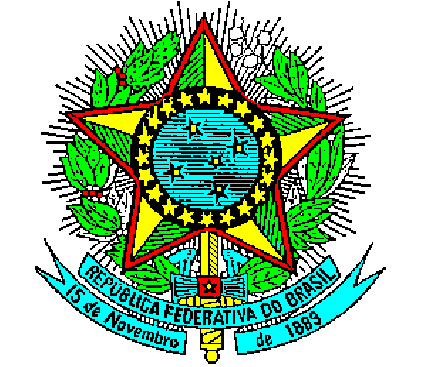 MINISTÉRIO DA DEFESAEXÉRCITO BRASILEIROSECRETARIA DE ECONOMIA E FINANÇAS(Contadoria Geral /1841)ANEXO III – ATA DE REGISTRO DE PREÇOS(PRESTAÇÃO DE SERVIÇOS)ATA DE REGISTRO DE PREÇOS N.º .........A Secretaria de Economia e Finanças – SEF, sediada na Avenida do Exército – QGEx – Bloco I – 2° Piso – SMU – CEP: 70630-904, Brasília-DF, inscrito(a) no CNPJ/MF sob o nº 00.394.452/0284-58, neste ato representada pelo Sr RAFAEL ALVES DE SOUZA, Ordenador de Despesas da SEF, nomeado pelo BI nº 36 – SEF, de 20 de fevereiro de 2020, portador da identidade militar nº 011155784-9, considerando o julgamento da licitação na modalidade de pregão, na forma eletrônica, para REGISTRO DE PREÇOS nº 01/2020, publicada no ...... de ...../...../2020, processo administrativo nº 64689.000236/2020-99, RESOLVE registrar os preços da(s)  empresa(s) indicada(s) e qualificada(s) nesta ATA, de acordo com a classificação por ela(s) alcançada(s) e na(s)  quantidade(s)  cotada(s), atendendo as condições previstas no edital, sujeitando-se as partes às normas constantes na Lei nº 8.666, de 21 de junho de 1993 e suas alterações, no Decreto nº 7.892, de 23 de janeiro de 2013, e em conformidade com as disposições a seguir:DO OBJETOA presente Ata tem por objeto o registro de preços para a eventual prestação de serviço de serviço de chaveiro, especificado(s) no(s) item(ns).......... do .......... Termo de Referência, anexo I do edital de Pregão nº 001/2020, que é parte integrante desta Ata, assim como a proposta vencedora, independentemente de transcrição.DOS PREÇOS, ESPECIFICAÇÕES E QUANTITATIVOSO preço registrado, as especificações do objeto e as demais condições ofertadas na(s) proposta(s) são as que seguem: A listagem do cadastro de reserva referente ao presente registro de preços consta como anexo a esta Ata. Nos termos do Parecer nº 00001/2016/CPLCA/CGU/AGU não cabe reajuste, repactuação ou reequilíbrio econômico em relação à Ata de Registro de Preços, uma vez que esses institutos estão relacionados à contratação (contrato administrativo em sentido amplo.ÓRGÃO(S) GERENCIADOR E PARTICIPANTE(S)O órgão gerenciador será a SECRETARIA DE ECONOMIA E FINANÇAS, UASG 160089.São órgãos e entidades públicas participantes do registro de preços:DA ADESÃO À ATA DE REGISTRO DE PREÇOS4.1    A ata de registro de preços, durante sua validade, poderá ser utilizada por qualquer órgão ou entidade da administração pública que não tenha participado do certame licitatório, mediante anuência do órgão gerenciador, desde que devidamente justificada a vantagem e respeitadas, no que couber, as condições e as regras estabelecidas na Lei nº 8.666, de 1993 e no Decreto nº 7.892, de 2013. A manifestação do órgão gerenciador de que trata o subitem anterior, salvo para adesões feitas por órgãos ou entidades de outras esferas federativas, fica condicionada à realização de estudo, pelos órgãos e pelas entidades que não participaram do registro de preços, que demonstre o ganho de eficiência, a viabilidade e a economicidade para a administração pública federal da utilização da ata de registro de preços, conforme estabelecido em ato do Secretário de Gestão do Ministério do Planejamento, Desenvolvimento e GestãoNota explicativa: De acordo com o art. 22, § 9º do Decreto nº 7.892, de 2013 é permitida a adesão à ata de registro de preços por órgãos ou entidades municipais, distritais ou estaduais. Note-se, porém, que “...a possibilidade de adesão para órgão não participante (ou seja, que não participou dos procedimentos iniciais da licitação) não é uma obrigatoriedade a constar impensadamente em todos os editais de pregões para registro de preços, ... mas sim uma medida anômala e excepcional, uma faculdade que deve ser exercida de forma devidamente motivada” (TCU, Ac. n. 757/2015 – Plenário – g.n.)Nesse sentido, citamos o acórdão TCU nº 2037/2019-Plenário, segundo o qual:9.6. determinar à Secretaria-Geral de Controle Externo desta Corte que, em reforço ao constante do item 9.3 do Acórdão 757/2015-Plenário, oriente suas unidades sobre a necessidade de sempre avaliar os seguintes aspectos em processos envolvendo pregões para registro de preços: 9.6.1. a existência e o teor da justificativa para eventual previsão no edital da possibilidade de adesão à ata de registro de preços por órgãos ou entidades não participantes - art. 9º, inciso III, in fine, do Decreto 7.892/2013; Quanto ao subitem 4.1.1, ele só será exigível após a edição do ato normativo do Secretário de Gestão, devendo a Administração verificar se já houve a publicação de tal ato.Caberá ao fornecedor beneficiário da Ata de Registro de Preços, observadas as condições nela estabelecidas, optar pela aceitação ou não do fornecimento, desde que este fornecimento não prejudique as obrigações anteriormente assumidas com o órgão gerenciador e órgãos participantes. As aquisições ou contratações adicionais a que se refere este item não poderão exceder, por órgão ou entidade, a 50% (cinquenta por cento) dos quantitativos dos itens do instrumento convocatório e registrados na ata de registro de preços para o órgão gerenciador e órgãos participantes.As adesões à ata de registro de preços são limitadas, na totalidade, a 200%  (duzentos por cento) do quantitativo de cada item registrado na ata de registro de preços para o órgão gerenciador e órgãos participantes, independente do número de órgãos não participantes que eventualmente aderirem.Nota Explicativa: No caso de compra nacional, entendida essa como sendo aquela “em que o órgão gerenciador conduz os procedimentos para registro de preços destinado à execução descentralizada de programa ou projeto federal, mediante prévia indicação da demanda pelos entes federados beneficiados”, o limite para adesões passa a ser cem por cento por órgão (subitem 4.3) e quíntuplo de cada item na totalidade (subitem 4.4), devendo haver, nesse caso, o ajuste dos dispositivos acima.Tratando-se de item exclusivo para microempresas e empresas de pequeno porte e cooperativas enquadradas no artigo 34 da Lei n° 11.488, de 2007, o órgão gerenciador somente autorizará a adesão caso o valor da contratação pretendida pelo aderente, somado aos valores das contratações já previstas para o órgão gerenciador e participantes ou já destinadas à aderentes anteriores, não ultrapasse o limite de R$ 80.000,00 (oitenta mil reais) (Acórdão TCU nº 2957/2011 – P).Ao órgão não participante que aderir à ata competem os atos relativos à cobrança do cumprimento pelo fornecedor das obrigações contratualmente assumidas e a aplicação, observada a ampla defesa e o contraditório, de eventuais penalidades decorrentes do descumprimento de cláusulas contratuais, em relação as suas próprias contratações, informando as ocorrências ao órgão gerenciador.Após a autorização do órgão gerenciador, o órgão não participante deverá efetivar a contratação solicitada em até noventa dias, observado o prazo de validade da Ata de Registro de Preços.Caberá ao órgão gerenciador autorizar, excepcional e justificadamente, a prorrogação do prazo para efetivação da contratação, respeitado o prazo de vigência da ata, desde que solicitada pelo órgão não participante.VALIDADE DA ATA A validade da Ata de Registro de Preços será de 12 (doze) meses, a partir da data da sua assinatura, não podendo ser prorrogada.Nota Explicativa: A Ata de Registro de Preços pode ter sua validade fixada por prazo inferior a 12 (doze) meses, podendo ou não ser prorrogada, a critério da Administração, respeitado,contudo,o prazo total de 12 (doze) meses (art. 12 do Decreto nº 7.892/13).REVISÃO E CANCELAMENTO A Administração realizará pesquisa de mercado periodicamente, em intervalos não superiores a 180 (cento e oitenta) dias, a fim de verificar a vantajosidade dos preços registrados nesta Ata.Nota explicativa: Considerando o disposto no art. 9º, XI do Decreto n. 7.892, de 2013, bem como a regra do art. 2º, §4º da IN SLTI/MPOG n. 05, de 2014, o prazo de 180 (cento e oitenta) dias deve ser considerado como o intervalo máximo entre pesquisas de preços, observando-se que a situação em concreto pode determinar a diminuição desse intervalo.Os preços registrados poderão ser revistos em decorrência de eventual redução dos preços praticados no mercado ou de fato que eleve o custo do objeto registrado, cabendo à Administração promover as negociações junto ao(s) fornecedor(es).Quando o preço registrado tornar-se superior ao preço praticado no mercado por motivo superveniente, a Administração convocará o(s) fornecedor(es) para negociar(em) a redução dos preços aos valores praticados pelo mercado.O fornecedor que não aceitar reduzir seu preço ao valor praticado pelo mercado será liberado do compromisso assumido, sem aplicação de penalidade.A ordem de classificação dos fornecedores que aceitarem reduzir seus preços aos valores de mercado observará a classificação original.Nota Explicativa: Suprimir o item quando inexistirem outros fornecedores classificados  registrados na ata.Quando o preço de mercado tornar-se superior aos preços registrados e o fornecedor não puder cumprir o compromisso, o órgão gerenciador poderá:liberar o fornecedor do compromisso assumido, caso a comunicação ocorra antes do pedido de fornecimento, e sem aplicação da penalidade se confirmada a veracidade dos motivos e comprovantes apresentados; econvocar os demais fornecedores para assegurar igual oportunidade de negociação.Não havendo êxito nas negociações, o órgão gerenciador deverá proceder à revogação desta ata de registro de preços, adotando as medidas cabíveis para obtenção da contratação mais vantajosa.O registro do fornecedor será cancelado quando:descumprir as condições da ata de registro de preços;não retirar a nota de empenho ou instrumento equivalente no prazo estabelecido pela Administração, sem justificativa aceitável;não aceitar reduzir o seu preço registrado, na hipótese deste se tornar superior àqueles praticados no mercado; ousofrer sanção administrativa cujo efeito torne-o proibido de celebrar contrato administrativo, alcançando o órgão gerenciador e órgão(s) participante(s).O cancelamento de registros nas hipóteses previstas nos itens 5.6.1, 5.6.2 e 5.6.4 será formalizado por despacho do órgão gerenciador, assegurado o contraditório e a ampla defesa.O cancelamento do registro de preços poderá ocorrer por fato superveniente, decorrente de caso fortuito ou força maior, que prejudique o cumprimento da ata, devidamente comprovados e justificados:por razão de interesse público; oua pedido do fornecedor. DAS PENALIDADESO descumprimento da Ata de Registro de Preços ensejará aplicação das penalidades estabelecidas no Edital e seus anexos.As sanções do item acima também se aplicam aos integrantes do cadastro de reserva, em pregão para registro de preços que, convocados, não honrarem o compromisso assumido injustificadamente, nos termos do art. 49, §1º do Decreto nº 10.024/19.  (Excluir caso não haja cadastro reserva)É da competência do órgão gerenciador a aplicação das penalidades decorrentes do descumprimento do pactuado nesta ata de registro de preço (art. 5º, inciso X, do Decreto nº 7.892/2013), exceto nas hipóteses em que o descumprimento disser respeito às contratações dos órgãos participantes, caso no qual caberá ao respectivo órgão participante a aplicação da penalidade (art. 6º, Parágrafo único, do Decreto nº 7.892/2013).O órgão participante deverá comunicar ao órgão gerenciador qualquer das ocorrências previstas no art. 20 do Decreto nº 7.892/2013, dada a necessidade de instauração de procedimento para cancelamento do registro do fornecedor.CONDIÇÕES GERAISAs condições gerais do fornecimento, tais como os prazos para entrega e recebimento do objeto, as obrigações da Administração e do fornecedor registrado, penalidades e demais condições do ajuste, encontram-se definidos no Termo de Referência, ANEXO AO EDITAL.É vedado efetuar acréscimos nos quantitativos fixados nesta ata de registro de preços, inclusive o acréscimo de que trata o § 1º do art. 65 da Lei nº 8.666/93, nos termos do art. 12, §1º do Decreto nº 7.892/13.Nota explicativa: O Decreto n. 7.892/2013, não veda a celebração de termo aditivo contratual para o acréscimo dos quantitativos contratados. Entretanto, a Ata se diferencia do contrato por ser “...documento vinculativo, obrigacional, com característica de compromisso para futura contratação, onde se registram os preços, fornecedores, órgãos participantes e condições a serem praticadas, conforme as disposições contidas no instrumento convocatório e propostas apresentadas” (TCU, Acórdão n° 531/2007, Plenário, Rel. Min. Ubiratan Aguiar, DOU de 10.04.2007). Por essa razão, não é possível o aditamento dos quantitativos da Ata de Registro de Preços, mas sim, apenas, dos contratos firmados.A ata de realização da sessão pública do pregão, contendo a relação dos licitantes que aceitarem cotar os bens ou serviços com preços iguais ao do licitante vencedor do certame, será anexada a esta Ata de Registro de Preços, nos termos do art. 11, §4º do Decreto n. 7.892, de 2013. (Excluir caso não haja cadastro reserva)Para firmeza e validade do pactuado, a presente Ata foi lavrada em 02 (duas) vias de igual teor, que, depois de lida e achada em ordem, vai assinada pelas partes e encaminhada cópia aos demais órgãos participantes. Brasília,       de                                     de 2020.REPRESENTANTE LEGAL DA EMPRESA XXXXXXXX, CNPJ: XXXXXXXXXXXXX XXXXX XXXXX Cargo/ FunçãoREPRESENTANTE DA SECRETARIA DE ECONOMIA E FINANÇASRAFAEL ALVES DE SOUZA – Ten CelOrdenador de Despesas da SEFPrestador do serviço (razão social, CNPJ/MF, endereço, contatos, representante)Prestador do serviço (razão social, CNPJ/MF, endereço, contatos, representante)Prestador do serviço (razão social, CNPJ/MF, endereço, contatos, representante)Prestador do serviço (razão social, CNPJ/MF, endereço, contatos, representante)Prestador do serviço (razão social, CNPJ/MF, endereço, contatos, representante)ITEMDESCRIÇÃO/ESPECIFICAÇÃOUnidade de MedidaQuantidadeValor Unitário123...ÓRGÃO GERENCIADOR:  SECRETARIA DE ECONOMIA E FINANÇAS – SEF – UASG 160089ÓRGÃO GERENCIADOR:  SECRETARIA DE ECONOMIA E FINANÇAS – SEF – UASG 160089ÓRGÃO GERENCIADOR:  SECRETARIA DE ECONOMIA E FINANÇAS – SEF – UASG 160089ÓRGÃO GERENCIADOR:  SECRETARIA DE ECONOMIA E FINANÇAS – SEF – UASG 160089ITEMDESCRIÇÃO/ESPECIFICAÇÃOUnidade de MedidaQuantidade1Cópia de chave comumUN3002Abertura de fechadura de armário/mesaUN503Serviço de Chaveiro - Abertura de fechadura de porta (com emprego do material necessário)UN30    4Serviço de Chaveiro - Modelagem de fechadura de armário/mesa (com emprego do material necessário e fornecimento de duas chaves)UN505Serviço de Chaveiro - Modelagem de fechadura de porta - chave comum (com emprego do material necessário e fornecimento de duas chaves)UN306Extração de chave quebradaUN307Serviço de Chaveiro - Troca de miolo de fechadura comum (com emprego do material necessário e fornecimento do novo miolo com duas chaves)UN30ÓRGÃO PARTICIPANTE:  XXXXXXXXXXXXX  – UASG XXXXXXÓRGÃO PARTICIPANTE:  XXXXXXXXXXXXX  – UASG XXXXXXÓRGÃO PARTICIPANTE:  XXXXXXXXXXXXX  – UASG XXXXXXÓRGÃO PARTICIPANTE:  XXXXXXXXXXXXX  – UASG XXXXXXITEMDESCRIÇÃO/ESPECIFICAÇÃOUnidade de MedidaQuantidade1Cópia de chave comumUNXX2Abertura de fechadura de armário/mesaUNXX3Serviço de Chaveiro - Abertura de fechadura de porta (com emprego do material necessário)UNXX    4Serviço de Chaveiro - Modelagem de fechadura de armário/mesa (com emprego do material necessário e fornecimento de duas chaves)UNXX5Serviço de Chaveiro - Modelagem de fechadura de porta - chave comum (com emprego do material necessário e fornecimento de duas chaves)UNXX6Extração de chave quebradaUNXX7Serviço de Chaveiro - Troca de miolo de fechadura comum (com emprego do material necessário e fornecimento do novo miolo com duas chaves)UNXX